07.05.2020ЗДРАВСТВУЙТЕ!Мы продолжаем изучение МДК.04.01 Техника и технология частично механизированной сварки плавлением в защитном газе. Сегодня мы поговорим о технологии частично механизированной сварки плавлением в защитном газе меди и её сплавов.Тема урока: Технология частично механизированной сварки (наплавки) плавлением в защитном газеЦель урока: 1. Познакомиться с технологией выполнения частично механизированной сварки плавлением в защитном газе меди и её сплавов.ПРИСТУПИМБронзыБронзы - сплавы меди с оловом, алюминием, свинцом, бериллием, железом. Их обозначают двумя буквами «Бр», начальными буквами русских названий легирующих элементов и рядом чисел, указывающих содержание этих элементов в %.Так, марка БрАЖМц 10-3-1,5 означает, что бронза содержит 10% алюминия, 3% железа, 1,5% марганца. В конце некоторых марок литейных бронз ставится буква «Л». Ориентировочные режимы сварки бронз БрАМц 9-2, БрАЖМц 9-5-2 и латуни ЛМНЖ 55-3-1 в аргоне в нижнем положении(постоянный ток, обратная полярность, проволока Бр.АМц 9-2)Трудность сваривания бронз:- объясняется их повышенной жидкотекучестью;- при сварке бронз возникают трудности, вызванные образованием окиси алюминия.Поэтому способ и технологию сварки выбирают такими, как и при сварке алюминия, а режимы - характерные для медных сплавов.ЛатуниСплавы меди с цинком – это латуни, или медноцинковые латуни. Для улучшения свойств в сплав добавляют Al, Mn, Ni, Fe, Si и др. Такие латуни называются специальными.Латуни обозначают буквой «Л», справа от которой пишут буквенное обозначение специально вводимых элементов (кроме Zn), затем цифру, указывающую процент меди, и наконец, проценты специально вводимых добавок в той же последовательности, в какой записаны сами легирующие элементы. В маркировке элементы обозначаются русскими буквами: А - алюминий, Б - бериллий, О - олово. С – свинец, Н - никель, Мц- марганец, К –кремний, Мг – магний, X – хром, Ц - цинк.Сплав ЛТ 96 - (называют томпак), означает медно-цинковую латунь с содержанием 96% меди и 4% цинка.Л 68 - медноцинковая латунь с содержанием 68% меди и 32% цинка.ЛАЖМц 70-6-3-1 - это специальная латунь с содержанием 70% меди, 6% алюминия, 3% железа, 1% марганца, 20% цинка.Особенность сварки латуней - интенсивное испарение цинка при температуре 907°С. При этом ухудшаются механические свойства сварного соединения. Для уменьшения выгорания цинка эффективны сварка на пониженной мощности дуги, применение присадочной проволоки с кремнием, который создает на поверхности сварочной ванны окисную пленку (510,), препятствующую испарению цинка.ОТВЕТИТЬ НА ВОПРОСЫ1. Что за материал – бронза?2. Какой сплав называют латунь?3. В чем трудности сваривания бронз?4. Как борются с выгоранием цинка при сварке латуней?ОТВЕТЫ ПРИСЫЛАТЬ НА АДРЕС:kopytin.andrej@yandex.ru с пометкой «Технология частично механизированной сварки».Можно ответы написать в тетради, от руки, сделать фотографию и выслать по указанному адресу.Вид соединенияРазмер, ммРазмер, ммПроцесс сваркиСварочный
ток, АНапряжение на
дуге, ВСкорость сварки, м/чДиаметр электрода,ммВылет электрода,ммРасход газа,л/минВид соединенияsbПроцесс сваркиСварочный
ток, АНапряжение на
дуге, ВСкорость сварки, м/чДиаметр электрода,ммВылет электрода,ммРасход газа,л/мин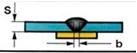 30+1ИДСКЗ150-190
160-19023-26
22-2520-25
20-251-1,5
1-1,510-16
10-168-10
9-11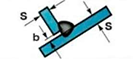 4-50+1,5ИДСКЗ140-220
160-22023-26
22-2620-22
20-221-1,5
1-1,510-16
10-1610-12
10-12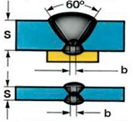 8-100+1,50+2СТР
СТР300-400
375-45029-33
31-3625-32
30-352-420-3512-16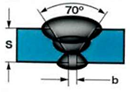 14-160+2СТР400-65033-3820-252-420-3514-16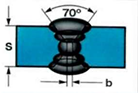 24-260+2СТР400-80033-4218-30 I2-520-4016-20